Проект виконавчий комітет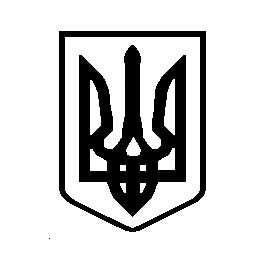 Вишгородська міська радаКиЇВСЬКОЇ ОБЛАСТІ__________________сесія VІІ скликанняР І Ш Е Н Н Я_____________ 2019 р.							 № ___Про затвердження проекту землеустрою щодо відведення земельної ділянки,цільове призначення якої змінюєтьсяТОВ ЕКОПРОЕКТ – 2000» Розглянувши проект землеустрою щодо відведення земельної ділянки, цільове призначення якої змінюється, враховуючи висновки і рекомендації постійної комісії Вишгородської міської ради з питань регулювання земельних відносин та охорони навколишнього природного середовища, наявність позитивних висновків відповідних органів і служб, відповідно до ст. ст. 12, 20, 83, 116, 123 Земельного кодексу України, п. 34 ч.1 ст.26 Закону України "Про місцеве самоврядування в Україні", міська рада ВИРІШИЛА:1. Затвердити проект землеустрою щодо відведення земельної ділянки, цільове призначення якої змінюється, а саме: земельної ділянки площею 1,5197 га (кадастровий номер 3221810100:01:221:0102) з «для розміщення та експлуатації основних, підсобних і допоміжних будівель та споруд підприємств переробної, машинобудівної та іншої промисловості» (код згідно ЦВКПЗ – 11.02) на «для будівництва і обслуговування багатоквартирного житлового будинку» (код згідно ЦВКПЗ – 02.03) ТОВАРИСТВУ З ОБМЕЖЕНОЮ ВІДПОВІДАЛЬНІСТЮ «ЕКОПРОЕКТ – 2000». Земельна ділянка розташована на території Київської області, Вишгородського району, м. Вишгород, 
вул. Ватутіна, 100. Затвердження проекту землеустрою щодо відведення земельної ділянки, цільове призначення якої змінюється відбувається за умови дотримання земельного, містобудівного законодавства та виконання вимог, викладених у пунктах 3-7 даного рішення.2. Змінити цільове призначення земельної ділянки, а саме: земельної ділянки площею 1,5197 га (кадастровий номер 3221810100:01:221:0102) з «для розміщення та експлуатації основних, підсобних і допоміжних будівель та споруд підприємств переробної, машинобудівної та іншої промисловості» (код згідно ЦВКПЗ – 11.02) на «для будівництва і обслуговування багатоквартирного житлового будинку» (код згідно ЦВКПЗ – 02.03) ТОВАРИСТВУ З ОБМЕЖЕНОЮ ВІДПОВІДАЛЬНІСТЮ «ЕКОПРОЕКТ – 2000». 3. Укласти із ТОВ «ЕКОПРОЕКТ – 2000» додаткову угоду до договору оренди земельної ділянки (кадастровий номер 3221810100:01:221:0102) від 22 червня 2018 року 
№1134 в місячний термін, зареєструвати додаткову угоду до договору оренди земельної ділянки (кадастровий номер 3221810100:01:221:0102) від 22 червня 2018 року №1134 в органах державної реєстрації протягом 30 календарних днів з дня укладання та встановити ТОВ «ЕКОПРОЕКТ – 2000» ставку в розмірі 4 % від нормативної грошової оцінки землі, відповідно до рішення Вишгородської міської ради від 14.07.2016 р. №12/64 «Про орендну плату за землю у м. Вишгород.4. ТОВ «ЕКОПРОЕКТ – 2000»:4.1. Забезпечити вільний доступ для прокладання нових, реконструкції та експлуатації існуючих інженерних мереж і споруд, що знаходяться в межах земельної ділянки.4.2 Здійснити благоустрій земельної ділянки та прилеглої території.4.3. Виконати вимоги, викладені у висновках ГУ Держгеокадастру у Миколаївській області №6155/82-18 від 24.09.2018 року, відділу містобудування, архітектури та житлово – комунального господарства Вишгородської райдержадміністрації №01-21/661 від 03.08.2018 року.4.4 Використовувати земельну ділянку відповідно до обмежень, які встановлені переліком обмежень у використанні земельної ділянки.5. Попередити користувача земельної ділянки, що право користування на землю може бути припинено у випадках, передбачених статтями 141, 143 Земельного кодексу України.6. Відділу Держгеокадастру у Вишгородському районі Головного управління Держгеокадастру у Київській області внести відповідні зміни до земельно-кадастрової документації.7. Відповідальність за відповідність проекту землеустрою, доданих до нього матеріалів, висновків ГУ Держгеокадастру у Миколаївській області та відділу містобудування, архітектури та житлово – комунального господарства Вишгородської райдержадміністрації вимогам законодавства покласти на ТОВ «ЕКОПРОЕКТ – 2000» та відповідну землевпорядну організацію, що здійснювала розробку проекту землеустрою та його погодження.8. Контроль за виконанням цього рішення покласти на постійну комісію з питань регулювання земельних відносин та охорони навколишнього природного середовища.Міський голова								О. Момот